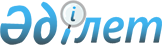 О государственных закупках услуг, имеющих важное стратегическое значениеПостановление Правительства Республики Казахстан от 26 февраля 2004 года N 228      В соответствии с подпунктом 5) пункта 1 статьи 21  Закона Республики Казахстан от 16 мая 2002 года "О государственных закупках" Правительство Республики Казахстан постановляет: 

      1. Определить Республиканское государственное предприятие "Кентауликвидрудник" Министерства индустрии и торговли Республики Казахстан поставщиком услуг по выполнению ликвидационных и консервационных работ рудников Миргалимсайского месторождения, закупка которых имеет важное стратегическое значение. 

      2. Министерству индустрии и торговли Республики Казахстан в установленном законодательством порядке обеспечить: 

      заключение договора о государственных закупках услуг с юридическим лицом, указанным в пункте 1 настоящего постановления; 

      финансирование заключаемого договора в пределах средств, предусмотренных в республиканском бюджете на 2004 год по бюджетной программе 003 "Ликвидация рудников  Миргалимсайского месторождения"; 

      соблюдение принципа оптимального и эффективного расходования денег, используемых в соответствии с настоящим постановлением для государственных закупок услуг; 

      принятие иных мер, вытекающих из настоящего постановления. 

      3. Министерству финансов Республики Казахстан осуществить контроль за целевым использованием выделенных средств. 

      4. Настоящее постановление вступает в силу со дня подписания.       Премьер-Министр 

      Республики Казахстан 
					© 2012. РГП на ПХВ «Институт законодательства и правовой информации Республики Казахстан» Министерства юстиции Республики Казахстан
				